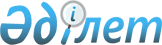 Аудандық мәслихаттың 2016 жылғы 21 желтоқсандағы №8/70 "2017-2019 жылдарға арналған аудандық бюджет туралы" шешіміне өзгерістер енгізу туралыМаңғыстау облысы Бейнеу аудандық мәслихатының 2017 жылғы 16 наурыздағы № 10/91 шешімі. Маңғыстау облысы Әділет департаментінде 2017 жылғы 7 сәуірде № 3324 болып тіркелді      РҚАО-ның ескертпесі.

      Құжаттың мәтінінде түпнұсқаның пунктуациясы мен орфографиясы сақталған.

      Қазақстан Республикасының 2008 жылғы 4 желтоқсандағы Бюджет кодексіне, Қазақстан Республикасының 2001 жылғы 23 қаңтардағы "Қазақстан Республикасындағы жергілікті мемлекеттік басқару және өзін-өзі басқару туралы" Заңына және Маңғыстау облыстық мәслихатының 2017 жылғы 3 наурыздағы №7/104 "Облыстық мәслихаттың 2016 жылғы 8 желтоқсандағы №6/65 "2017-2019 жылдарға арналған облыстық бюджет туралы" шешіміне өзгерістер мен толықтырулар енгізу туралы" шешіміне (нормативтік құқықтық актілерді мемлекеттік тіркеу Тізілімінде №3291 болып тіркелген) сәйкес, Бейнеу аудандық мәслихаты ШЕШІМ ҚАБЫЛДАДЫ:

      1. Аудандық мәслихаттың 2016 жылғы 21 желтоқсандағы №8/70 "2017-2019 жылдарға арналған аудандық бюджет туралы" шешіміне (нормативтік құқықтық актілерді мемлекеттік тіркеу Тізілімінде №3235 болып тіркелген, 2017 жылғы 10 қаңтарда Қазақстан Республикасы нормативтік құқықтық актілерді электрондық түрдегі Эталондық бақылау банкінде жарияланған) мынадай өзгерістер енгізілсін:

      1 тармақ мынадай редакцияда жазылсын:

      "1. 2017-2019 жылдарға арналған аудандық бюджет тиісінше 1, 2 және 3 қосымшаларға сәйкес, оның ішінде 2017 жылға келесідей көлемде бекітілсін:

      1) кірістер – 7881443,4 мың теңге, оның ішінде:

       салықтық түсімдер – 3045006,0 мың теңге;

       салықтық емес түсімдер – 18102,4 мың теңге;

       негізгі капиталды сатудан түсетін түсімдер – 21264,0 мың теңге;

       трансферттер түсімі – 4797071,0 мың теңге;

      2) шығындар – 7966742,1 мың теңге;

      3) таза бюджеттік кредиттеу – -28315,1 мың теңге:

       бюджеттік кредиттер – 10211,0 мың теңге;

       бюджеттік кредиттерді өтеу – 38526,1 мың теңге;

      4) қаржы активтерімен операциялар бойынша сальдо – 0 теңге:

       қаржы активтерін сатып алу – 0 теңге;

       мемлекеттің қаржы активтерін сатудан түсетін түсімдер – 0 теңге; 

      5) бюджет тапшылығы (профициті) – -56983,6 мың теңге;

      6) бюджет тапшылығын қаржыландыру (профицитін пайдалану) – 

      56983,6 мың теңге.";

      3 тармақ жаңа редакцияда жазылсын: 

      "3. 2017 жылға арналған аудан бюджетіне кірістерді бөлу нормативтері мынадай көлемде белгіленсін:

      1) төлем көзiнен салық салынатын табыстардан ұсталатын жеке табыс салығы – 40 пайыз;

      2) төлем көзiнен салық салынбайтын табыстардан ұсталатын жеке табыс салығы – 100 пайыз;

      3) төлем көзiнен салық салынатын шетелдiк азаматтар табыстарынан ұсталатын жеке табыс салығы 100 – пайыз;

      4) әлеуметтік салық – 40,2 пайыз.".

      2. "Бейнеу аудандық мәслихатының аппараты" мемлекеттік мекемесі (Б.Түйешиев) осы шешімнің әділет органдарында мемлекеттік тіркелуін, оның бұқаралық ақпарат құралдарында және Қазақстан Республикасы нормативтік құқықтық актілерінің Эталондық бақылау банкінде жариялануын қамтамасыз етсін.

       3. Көрсетілген шешімнің 1, 8 - қосымшалары осы шешімнің 1, 2 - қосымшаларына сәйкес жаңа редакцияда жазылсын. 

       4. Осы шешімнің орындалысын бақылау аудан әкімінің орынбасары Қ.Әбілшеевке жүктелсін. 

      5. Осы шешім 2017 жылдың 1 қаңтарынан бастап қолданысқа енгізілсін.



       "КЕЛІСІЛДІ"

      "Бейнеу аудандық экономика және қаржы бөлімі" 

      мемлекеттік мекемесі басшысының міндетін атқарушы

      Е.Т.Қадіров

      "16" наурыз 2017 жыл

 2017 жылға арналған аудандық бюджет 2017 жылға арналған әрбір қаладағы ауданның, аудандық маңызы бар қаланың, кенттің, ауылдың, ауылдық округтің бюджеттік бағдарламаларының тізбесі
					© 2012. Қазақстан Республикасы Әділет министрлігінің «Қазақстан Республикасының Заңнама және құқықтық ақпарат институты» ШЖҚ РМК
				
      Сессия төрағасы,

      Аудандық мәслихат

      Хатшысы

А.Ұлұқбанов

Бейнеу аудандық мәслихатының 2017 жылғы 16 наурыздағы №10/91 шешіміне 1 қосымшаСанаты

Санаты

Санаты

Санаты

Сомасы, мың теңге

Сыныбы

Сыныбы

Сыныбы

Сомасы, мың теңге

Ішкі сыныбы

Ішкі сыныбы

Сомасы, мың теңге

Атауы

Сомасы, мың теңге

1.КІРІСТЕР

7 881 443,4

1

Салықтық түсімдер

3 045 006,0

01

Табыс салығы

334 593,0

2

Жеке табыс салығы

334 593,0

03

Әлеуметтік салық

222 058,0

1

Әлеуметтік салық

222 058,0

04

Меншікке салынатын салықтар

2 424 902,0

1

Мүлікке салынатын салықтар

2 318 620,0

3

Жер салығы

12 319,0

4

Көлік құралдарына салынатын салық

93 462,0

5

Бірыңғай жер салығы

501,0

05

Тауарларға, жұмыстарға және қызметтерге салынатын ішкі салықтар

53 871,0

2

Акциздер

5 136,0

3

Табиғи және басқа да ресурстарды пайдаланғаны үшін түсетін түсімдер

14 102,0

4

Кәсіпкерлік және кәсіби қызметті жүргізгені үшін алынатын алымдар

34 367,0

5

Ойын бизнесіне салық

266,0

07

Басқа да салықтар

433,0

1

Басқа да салықтар

433,0

08

Заңдық маңызы бар әрекеттерді жасағаны және (немесе) оған уәкілеттігі бар мемлекеттік органдар немесе лауазымды адамдар құжаттар бергені үшін алынатын міндетті төлемдер

9 149,0

1

Мемлекеттік баж

9 149,0

2

Салықтық емес түсімдер

18 102,4

01

Мемлекеттік меншіктен түсетін кірістер

11 257,4

1

Мемлекеттік кәсіпорындардың таза кірісі бөлігінің түсімдері

25,0

5

Мемлекет меншігіндегі мүлікті жалға беруден түсетін кірістер

11 184,0

7

Мемлекеттік бюджеттен берілген кредиттер бойынша сыйақылар

48,4

04

Мемлекеттік бюджеттен қаржыландырылатын, сондай-ақ Қазақстан Республикасы Ұлттық Банкінің бюджетінен (шығыстар сметасынан) ұсталатын және қаржыландырылатын мемлекеттік мекемелер салатын айыппұлдар, өсімпұлдар, санкциялар, өндіріп алулар

962,0

1

Мұнай секторы ұйымдарынан түсетін түсімдерді қоспағанда, мемлекеттік бюджеттен қаржыландырылатын, сондай-ақ Қазақстан Республикасы Ұлттық Банкінің бюджетінен (шығыстар сметасынан) ұсталатын және қаржыландырылатын мемлекеттік мекемелер салатын айыппұлдар, өсімпұлдар, санкциялар, өндіріп алулар

962,0

06

Басқа да салықтық емес түсiмдер

5 883,0

1

Басқа да салықтық емес түсiмдер

5 883,0

3

Негізгі капиталды сатудан түсетін түсімдер

21 264,0

01

Мемлекеттік мекемелерге бекітілген мемлекеттік мүлікті сату

239,0

1

Мемлекеттік мекемелерге бекітілген мемлекеттік мүлікті сату

239,0

03

Жерді және материалдық емес активтерді сату

21 025,0

1

Жерді сату

21 025,0

4

Трансферттердің түсімдері

4 797 071,0

02

Мемлекеттік басқарудың жоғары тұрған органдарынан түсетін трансферттер

4 797 071,0

2

Облыстық бюджеттен түсетін трансферттер

4 797 071,0

Функционалдық топ

Функционалдық топ

Функционалдық топ

Функционалдық топ

Сомасы, мың теңге

Бюджеттік бағдарламалардың әкімшісі

Бюджеттік бағдарламалардың әкімшісі

Бюджеттік бағдарламалардың әкімшісі

Сомасы, мың теңге

Бағдарлама

Бағдарлама

Сомасы, мың теңге

Атауы

Сомасы, мың теңге

2. ШЫҒЫНДАР

7 966 742,1

01

Жалпы сипаттағы мемлекеттiк қызметтер

443 468,0

112

Аудан (облыстық маңызы бар қала) мәслихатының аппараты

20 014,0

001

Аудан (облыстық маңызы бар қала) мәслихатының қызметін қамтамасыз ету жөніндегі қызметтер

20 014,0

122

Аудан (облыстық маңызы бар қала) әкімінің аппараты

165 586,0

001

Аудан (облыстық маңызы бар қала) әкімінің қызметін қамтамасыз ету жөніндегі қызметтер

165 586,0

123

Қаладағы аудан, аудандық маңызы бар қала, кент, ауыл, ауылдық округ әкімінің аппараты

151 787,0

001

Қаладағы аудан, аудандық маңызы бар қаланың, кент, ауыл, ауылдық округ әкімінің қызметін қамтамасыз ету жөніндегі қызметтер

151 787,0

Бейнеу селосы әкімінің аппараты

38 812,0

Боранқұл селолық округі әкімінің аппараты

20 035,0

Сам ауылдық округі әкімінің аппараты

13 145,0

Тұрыш ауылдық округі әкімінің аппараты

10 639,0

Төлеп селолық округі әкімінің аппараты

10 231,0

Ақжігіт селолық округі әкімінің аппараты

15 695,0

Сыңғырлау селолық округі әкімінің аппараты

10 489,0

Есет селолық округі әкімінің аппараты

11 045,0

Сарға селолық округі әкімінің аппараты

10 499,0

Тәжен ауылы әкімінің аппараты

11 197,0

459

Ауданның (облыстық маңызы бар қаланың) экономика және қаржы бөлімі

1 135,0

003

Салық салу мақсатында мүлікті бағалауды жүргізу

1 135,0

458

Ауданның (облыстық маңызы бар қаланың) тұрғын үй-коммуналдық шаруашылығы, жолаушылар көлігі және автомобиль жолдары бөлімі

13 712,0

001

Жергілікті деңгейде тұрғын үй-коммуналдық шаруашылығы, жолаушылар көлігі және автомобиль жолдары саласындағы мемлекеттік саясатты іске асыру жөніндегі қызметтер

13 712,0

459

Ауданның (облыстық маңызы бар қаланың) экономика және қаржы бөлімі

29 224,0

001

Ауданның (облыстық маңызы бар қаланың) экономикалық саясаттын қалыптастыру мен дамыту, мемлекеттік жоспарлау, бюджеттік атқару және коммуналдық меншігін басқару саласындағы мемлекеттік саясатты іске асыру жөніндегі қызметтер 

29 224,0

486

Ауданның (облыстық маңызы бар қаланың) жер қатынастары, сәулет және қала құрылысы бөлімі

14 488,0

001

Жергілікті деңгейде жер қатынастары, сәулет және қала құрылысын реттеу саласындағы мемлекеттік саясатты іске асыру жөніндегі қызметтер

14 488,0

494

Ауданның (облыстық маңызы бар қаланың) кәсіпкерлік және өнеркәсіп бөлімі

13 533,0

001

Жергілікті деңгейде кәсіпкерлікті және өнеркәсіпті дамыту саласындағы мемлекеттік саясатты іске асыру жөніндегі қызметтер

13 533,0

801

Ауданның (облыстық маңызы бар қаланың) жұмыспен қамту, әлеуметтік бағдарламалар және азаматтық хал актілерін тіркеу бөлімі 

33 989,0

001

Жергілікті деңгейде жұмыспен қамту, әлеуметтік бағдарламалар және азаматтық хал актілерін тіркеу саласындағы мемлекеттік саясатты іске асыру жөніндегі қызметтер

33 989,0

02

Қорғаныс

8 832,0

122

Аудан (облыстық маңызы бар қала) әкімінің аппараты

8 832,0

005

Жалпыға бірдей әскери міндетті атқару шеңберіндегі іс-шаралар

8 832,0

03

Қоғамдық тәртіп, қауіпсіздік, құқықтық, сот, қылмыстық-атқару қызметі

2 821,0

458

Ауданның (облыстық маңызы бар қаланың) тұрғын үй-коммуналдық шаруашылығы, жолаушылар көлігі және автомобиль жолдары бөлімі

2 821,0

021

Елдi мекендерде жол қозғалысы қауiпсiздiгін қамтамасыз ету

2 821,0

04

Білім беру

5 265 510,0

464

Ауданның (облыстық маңызы бар қаланың) білім бөлімі

4 991 395,0

009

Мектепке дейінгі тәрбие мен оқыту ұйымдарының қызметін қамтамасыз ету

779 091,0

003

Жалпы білім беру

4 134 915,0

006

Балаларға қосымша білім беру 

77 389,0

802

Ауданның (облыстық маңызы бар қаланың) мәдениет, дене шынықтыру және спорт бөлімі

81 751,0

017

Балалар мен жасөспірімдерге спорт бойынша қосымша білім беру

81 751,0

464

Ауданның (облыстық маңызы бар қаланың) білім бөлімі

188 764,0

001

Жергілікті деңгейде білім беру саласындағы мемлекеттік саясатты іске асыру жөніндегі қызметтер

22 826,0

005

Ауданның (облыстық маңызы бар қаланың) мемлекеттік білім беру мекемелер үшін оқулықтар мен оқу-әдiстемелiк кешендерді сатып алу және жеткізу

111 558,0

007

Аудандық (қалалалық) ауқымдағы мектеп олимпиадаларын және мектептен тыс іс-шараларды өткiзу

12 792,0

015

Жетім баланы (жетім балаларды) және ата-аналарының қамқорынсыз қалған баланы (балаларды) күтіп-ұстауға қамқоршыларға (қорғаншыларға) ай сайынға ақшалай қаражат төлемі

12 488,0

067

Ведомстволық бағыныстағы мемлекеттік мекемелерінің және ұйымдарының күрделі шығыстары

29 100,0

467

Ауданның (облыстық маңызы бар қаланың) құрылыс бөлімі

3 600,0

037

Мектепке дейiнгi тәрбие және оқыту объектілерін салу және реконструкциялау

3 600,0

06

Әлеуметтiк көмек және әлеуметтiк қамсыздандыру

559 449,0

801

Ауданның (облыстық маңызы бар қаланың) жұмыспен қамту, әлеуметтік бағдарламалар және азаматтық хал актілерін тіркеу бөлімі 

558 759,0

004

Жұмыспен қамту бағдарламасы

142 000,0

006

Ауылдық жерлерде тұратын денсаулық сақтау, білім беру, әлеуметтік қамтамасыз ету, мәдениет, спорт және ветеринар мамандарына отын сатып алуға Қазақстан Республикасының заңнамасына сәйкес әлеуметтік көмек көрсету

41 697,0

009

Үйден тәрбиеленіп оқытылатын мүгедек балаларды материалдық қамтамасыз ету

6 807,0

010

Мемлекеттік атаулы әлеуметтік көмек

25 114,0

011

Жергілікті өкілетті органдардың шешімі бойынша мұқтаж азаматтардың жекелеген топтарына әлеуметтік көмек

206 954,0

014

Мұқтаж азаматтарға үйде әлеуметтiк көмек көрсету

25 856,0

016

18 жасқа дейінгі балаларға мемлекеттік жәрдемақылар

10 850,0

017

Мүгедектерді оңалту жеке бағдарламасына сәйкес, мұқтаж мүгедектерді міндетті гигиеналық құралдармен және ымдау тілі мамандарының қызмет көрсетуін, жеке көмекшілермен қамтамасыз ету

24 134,0

018

Жәрдемақыларды және басқа да әлеуметтік төлемдерді есептеу, төлеу мен жеткізу бойынша қызметтерге ақы төлеу

1 472,0

023

Жұмыспен қамту орталықтарының қызметін қамтамасыз ету

24 029,0

025

"Өрлеу" жобасы бойынша келісілген қаржылай көмекті енгізу

22 780,0

050

Қазақстан Республикасында мүгедектердің құқықтарын қамтамасыз ету және өмір сүру сапасын жақсарту жөніндегі 2012 - 2018 жылдарға арналған іс-шаралар жоспарын іске асыру

27 066,0

458

Ауданның (облыстық маңызы бар қаланың) тұрғын үй-коммуналдық шаруашылығы, жолаушылар көлігі және автомобиль жолдары бөлімі

690,0

050

Қазақстан Республикасында мүгедектердің құқықтарын қамтамасыз ету және өмір сүру сапасын жақсарту жөніндегі 2012 - 2018 жылдарға арналған іс-шаралар жоспарын іске асыру

690,0

07

Тұрғын үй-коммуналдық шаруашылық

1 050 781,0

467

Ауданның (облыстық маңызы бар қаланың) құрылыс бөлімі

882 700,0

003

Коммуналдық тұрғын үй қорының тұрғын үйін жобалау және (немесе) салу, реконструкциялау

50 180,0

004

Инженерлік-коммуникациялық инфрақұрылымды жобалау, дамыту және (немесе) жайластыру

216 477,0

005

Коммуналдық шаруашылығын дамыту

9 855,0

058

Елді мекендердегі сумен жабдықтау және су бұру жүйелерін дамыту

606 188,0

123

Қаладағы аудан, аудандық маңызы бар қала, кент, ауыл, ауылдық округ әкімінің аппараты

129 223,0

008

Елді мекендердегі көшелерді жарықтандыру

7 512,0

Бейнеу селосы әкімінің аппараты

7 512,0

Боранқұл селолық округі әкімінің аппараты

0,0

Есет селолық округі әкімінің аппараты

0,0

009

Елді мекендердің санитариясын қамтамасыз ету

55 000,0

Бейнеу селосы әкімінің аппараты

53 020,0

Боранқұл селолық округі әкімінің аппараты

220,0

Сам ауылдық округі әкімінің аппараты

220,0

Тұрыш ауылдық округі әкімінің аппараты

220,0

Төлеп селолық округі әкімінің аппараты

220,0

Ақжігіт селолық округі әкімінің аппараты

220,0

Сыңғырлау селолық округі әкімінің аппараты

220,0

Есет селолық округі әкімінің аппараты

220,0

Сарға селолық округі әкімінің аппараты

220,0

Тәжен ауылы әкімінің аппараты

220,0

011

Елді мекендерді абаттандыру мен көгалдандыру

66 711,0

Бейнеу селосы әкімінің аппараты

66 711,0

458

Ауданның (облыстық маңызы бар қаланың) тұрғын үй-коммуналдық шаруашылығы, жолаушылар көлігі және автомобиль жолдары бөлімі

38 858,0

015

Елдi мекендердегі көшелердi жарықтандыру

38 858,0

08

Мәдениет, спорт, туризм және ақпараттық кеңістiк

249 519,0

802

Ауданның (облыстық маңызы бар қаланың) мәдениет, дене шынықтыру және спорт бөлімі

121 035,0

005

Мәдени-демалыс жұмысын қолдау

121 035,0

802

Ауданның (облыстық маңызы бар қаланың) мәдениет, дене шынықтыру және спорт бөлімі

9 197,0

007

Аудандық (облыстық маңызы бар қалалық) деңгейде спорттық жарыстар өткiзу

3 086,0

008

Әртүрлi спорт түрлерi бойынша аудан (облыстық маңызы бар қала) құрама командаларының мүшелерiн дайындау және олардың облыстық спорт жарыстарына қатысуы

6 111,0

470

Ауданның (облыстық маңызы бар қаланың) ішкі саясат және тілдерді дамыту бөлімі

42 820,0

001

Жергiлiктi деңгейде ақпарат, мемлекеттілікті нығайту және азаматтардың әлеуметтік оптимизімін қалыптастыру саласындағы мемлекеттік саясатты іске асыру жөніндегі қызметтер

13 296,0

004

Жастар саясаты саласында іс-шараларды іске асыру

28 058,0

005

Мемлекеттік ақпараттық саясат жүргізу жөніндегі қызметтер

1 466,0

802

Ауданның (облыстық маңызы бар қаланың) мәдениет, дене шынықтыру және спорт бөлімі

76 467,0

001

Жергілікті деңгейде мәдениет, дене шынықтыру және спорт саласында мемлекеттік саясатты іске асыру жөніндегі қызметтер

13 397,0

004

Аудандық (қалалық) кiтапханалардың жұмыс iстеуi

63 070,0

10

Ауыл, су, орман, балық шаруашылығы, ерекше қорғалатын табиғи аумақтар, қоршаған ортаны және жануарлар дүниесін қорғау, жер қатынастары

82 730,0

459

Ауданның (облыстық маңызы бар қаланың) экономика және қаржы бөлімі

21 843,0

099

Мамандарға әлеуметтік қолдау көрсету жөніндегі шараларды іске асыру

21 843,0

474

Ауданның (облыстық маңызы бар қаланың) ауыл шаруашылығы және ветеринария бөлімі

60 887,0

001

Жергілікті деңгейде ауыл шаруашылығы және ветеринария саласындағы мемлекеттік саясатты іске асыру жөніндегі қызметтер

14 032,0

005

Мал көмінділерінің (биотермиялық шұңқырлардың) жұмыс істеуін қамтамасыз ету

1 500,0

007

Қаңғыбас иттер мен мысықтарды аулауды және жоюды ұйымдастыру 

3 000,0

012

Ауыл шаруашылығы жануарларын сәйкестендіру жөніндегі іс-шараларды өткізу

695,0

013

Эпизоотияға қарсы іс-шаралар жүргізу

41 660,0

11

Өнеркәсіп, сәулет, қала құрылысы және құрылыс қызметі

13 758,0

467

Ауданның (облыстық маңызы бар қаланың) құрылыс бөлімі

13 758,0

001

Жергілікті деңгейде құрылыс саласындағы мемлекеттік саясатты іске асыру жөніндегі қызметтер

13 758,0

12

Көлiк және коммуникация

278 710,9

123

Қаладағы аудан, аудандық маңызы бар қала, кент, ауыл, ауылдық округ әкімінің аппараты

278 710,9

012

Аудандық маңызы бар қалаларда, кенттерде, ауылдарда, ауылдық округтерде автомобиль жолдарының инфрақұрылымын дамыту

267 813,9

013

Аудандық маңызы бар қалаларда, кенттерде, ауылдарда, ауылдық округтерде автомобиль жолдарының жұмыс істеуін қамтамасыз ету

10 897,0

13

Басқалар

2 000,0

459

Ауданның (облыстық маңызы бар қаланың) экономика және қаржы бөлімі

2 000,0

012

Ауданның (облыстық маңызы бар қаланың) жергілікті атқарушы органының резерві 

2 000,0

14

Борышқа қызмет көрсету

48,4

459

Ауданның (облыстық маңызы бар қаланың) экономика және қаржы бөлімі

48,4

021

Жергілікті атқарушы органдардың облыстық бюджеттен қарыздар бойынша сыйақылар мен өзге де төлемдерді төлеу бойынша борышына қызмет көрсету 

48,4

15

Трансферттер

9 114,8

459

Ауданның (облыстық маңызы бар қаланың) экономика және қаржы бөлімі

9 114,8

006

Нысаналы пайдаланылмаған (толық пайдаланылмаған) трансферттерді қайтару

2 114,8

051

Жергілікті өзін-өзі басқару органдарына берілетін трансферттер

7 000,0

3. ТАЗА БЮДЖЕТТІК КРЕДИТТЕУ

-28 315,1

Бюджеттік кредиттер

10 211,0

10

Ауыл, су, орман, балық шаруашылығы, ерекше қорғалатын табиғи аумақтар, қоршаған ортаны және жануарлар дүниесін қорғау, жер қатынастары

10 211,0

459

Ауданның (облыстық маңызы бар қаланың) экономика және қаржы бөлімі

10 211,0

018

Мамандарды әлеуметтік қолдау шараларын іске асыру үшін бюджеттік кредиттер

10 211,0

Бюджеттік кредиттерді өтеу

38 526,1

5

Бюджеттік кредиттерді өтеу

38 526,1

01

Бюджеттік кредиттерді өтеу

38 526,1

1

Мемлекеттік бюджеттен берілген бюджеттік кредиттерді өтеу

38 526,1

4. ҚАРЖЫ АКТИВТЕРІМЕН ОПЕРАЦИЯЛАР БОЙЫНША САЛЬДО

0,0

Қаржы активтерін сатып алу

0,0

Мемлекеттің қаржы активтерін сатудан түсетін түсімдер

0,0

5. БЮДЖЕТ ТАПШЫЛЫҒЫ (ПРОФИЦИТІ)

-56 983,6

6. БЮДЖЕТ ТАПШЫЛЫҒЫН ҚАРЖЫЛАНДЫРУ (ПРОФИЦИТІН ПАЙДАЛАНУ) 

56 983,6

Қарыздар түсімі

10 211,0

7

Қарыздар түсімдері

10 211,0

01

Мемлекеттік ішкі қарыздар

10 211,0

2

Қарыз алу келісім-шарттары

10 211,0

Қарыздарды өтеу

38 526,1

16

Қарыздарды өтеу

38 526,1

459

Ауданның (облыстық маңызы бар қаланың) экономика және қаржы бөлімі

38 526,1

005

Жергілікті атқарушы органның жоғары тұрған бюджет алдындағы борышын өтеу

38 526,1

Бюджет қаражатының пайдаланылатын қалдықтары

85 298,7

8

Бюджет қаражатының пайдаланылатын қалдықтары

85 298,7

01

Бюджет қаражаты қалдықтары

85 298,7

1

Бюджет қаражатының бос қалдықтары

85 298,7


Бейнеу аудандық мәслихатының 2017 жылғы 16 наурыздағы №10/91 шешіміне 2 қосымшаФункционалдық топ

Функционалдық топ

Функционалдық топ

Функционалдық топ

Бюджеттік бағдарламалардың әкімшісі

Бюджеттік бағдарламалардың әкімшісі

Бюджеттік бағдарламалардың әкімшісі

Бағдарлама

Бағдарлама

Атауы

1

Жалпы сипаттағы мемлекеттiк қызметтер 

123

Бейнеу селосы әкімінің аппараты

001

Қаладағы аудан, аудандық маңызы бар қаланың, кент, ауыл, ауылдық округ әкімінің қызметін қамтамасыз ету жөніндегі қызметтер

123

Боранкұл селолық округі әкімінің аппараты

001

Қаладағы аудан, аудандық маңызы бар қаланың, кент, ауыл, ауылдық округ әкімінің қызметін қамтамасыз ету жөніндегі қызметтер

123

Ақжігіт селолық округі әкімінің аппараты

001

Қаладағы аудан, аудандық маңызы бар қаланың, кент, ауыл, ауылдық округ әкімінің қызметін қамтамасыз ету жөніндегі қызметтер

123

Сыңғырлау селолық округі әкімінің аппараты

001

Қаладағы аудан, аудандық маңызы бар қаланың, кент, ауыл, ауылдық округ әкімінің қызметін қамтамасыз ету жөніндегі қызметтер

123

Сарға селолық округі әкімінің аппараты

001

Қаладағы аудан, аудандық маңызы бар қаланың, кент, ауыл, ауылдық округ әкімінің қызметін қамтамасыз ету жөніндегі қызметтер

123

Төлеп селолық округі әкімінің аппараты

001

Қаладағы аудан, аудандық маңызы бар қаланың, кент, ауыл, ауылдық округ әкімінің қызметін қамтамасыз ету жөніндегі қызметтер

123

Тұрыш ауылдық округі әкімінің аппараты

001

Қаладағы аудан, аудандық маңызы бар қаланың, кент, ауыл, ауылдық округ әкімінің қызметін қамтамасыз ету жөніндегі қызметтер

123

Сам ауылдық округі әкімінің аппараты

001

Қаладағы аудан, аудандық маңызы бар қаланың, кент, ауыл, ауылдық округ әкімінің қызметін қамтамасыз ету жөніндегі қызметтер

123

Есет селолық округі әкімінің аппараты

001

Қаладағы аудан, аудандық маңызы бар қаланың, кент, ауыл, ауылдық округ әкімінің қызметін қамтамасыз ету жөніндегі қызметтер

123

Тәжен ауылы әкімінің аппараты

001

Қаладағы аудан, аудандық маңызы бар қаланың, кент, ауыл, ауылдық округ әкімінің қызметін қамтамасыз ету жөніндегі қызметтер

7

Тұрғын-үй коммуналдық шаруашылық

123

Бейнеу селосы әкімінің аппараты

008

Елді мекендердегі көшелерді жарықтандыру

123

Бейнеу селосы әкімінің аппараты

009

Елді мекендердің санитариясын қамтамасыз ету

123

Боранкұл селолық округі әкімінің аппараты

009

Елді мекендердің санитариясын қамтамасыз ету

123

Ақжігіт селолық округі әкімінің аппараты

009

Елді мекендердің санитариясын қамтамасыз ету

123

Сыңғырлау селолық округі әкімінің аппараты

009

Елді мекендердің санитариясын қамтамасыз ету

123

Сарға селолық округі әкімінің аппараты

009

Елді мекендердің санитариясын қамтамасыз ету

123

Төлеп селолық округі әкімінің аппараты

009

Елді мекендердің санитариясын қамтамасыз ету

123

Тұрыш ауылдық округі әкімінің аппараты

009

Елді мекендердің санитариясын қамтамасыз ету

123

Сам ауылдық округі әкімінің аппараты

009

Елді мекендердің санитариясын қамтамасыз ету

123

Есет селолық округі әкімінің аппараты

009

Елді мекендердің санитариясын қамтамасыз ету

123

Тәжен ауылы әкімінің аппараты

009

Елді мекендердің санитариясын қамтамасыз ету

123

Бейнеу селосы әкімінің аппараты

011

Елді мекендерді абаттандыру мен көгалдандыру

12

Көлiк және коммуникация

123

Бейнеу селосы әкімінің аппараты

012

Аудандық маңызы бар қалаларда, кенттерде, ауылдарда, ауылдық округтерде автомобиль жолдарының инфрақұрылымын дамыту

123

Төлеп селолық округі әкімінің аппараты

012

Аудандық маңызы бар қалаларда, кенттерде, ауылдарда, ауылдық округтерде автомобиль жолдарының инфрақұрылымын дамыту

123

Бейнеу селосы әкімінің аппараты

013

Аудандық маңызы бар қалаларда, кенттерде, ауылдарда, ауылдық округтерде автомобиль жолдарының жұмыс істеуін қамтамасыз ету

